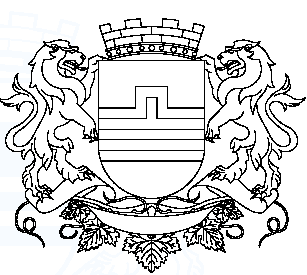 GLAVNI GRAD PODGORICANa osnovu člana 48a stav 2 alineja 6 Odluke o pravima iz socijalne i dječje zaštite („Službeni list CG - Opštinski propisi“, br. 49/19 i 47/21), Komisija za naknadu dijela troškova zakupnine (u daljem tekstu: Komisija), donosi - ODLUKUO UTVRĐIVANJU RANG LISTE ZA NAKNADU DIJELA TROŠKOVA ZAKUPNINE1. Utvrđuje se rang lista za naknadu dijela troškova zakupnine po Javnom pozivu za naknadu dijela troškova zakupnine broj 01-018/23-50 od 11. januara 2023. godine (u daljem tekstu: Javni poziv).2. Lica koja su se prijavila na Javni poziv, imaju pravo prigovora na ovu odluku u roku od pet dana od dana objavljivanja.3. Rang lista sastavni je dio ove odluke.4. Ova odluka objaviće se na internet stranici Glavnog grada: www.podgorica.me.ObrazloženjeGradonačelnik Glavnog grada obrazovao je Komisiju za naknadu dijela troškova zakupnine, rješenjem broj 01-018/23-76 od 11. januara 2023. godine. Poslovi Komisije određeni su članom 48a st. 2 i 3 Odluke o pravima iz socijalne i dječje zaštite. Komisija shodno članu 48a st. 2 i 3 Odluke o pravima iz socijalne i dječje zaštite, donosi odluku o objavljivanju javnog poziva za naknadu dijela troškova zakupnine; utvrđuje i objavljuje tekst javnog poziva; prima prijave po javnom pozivu; po potrebi traži bliža tumačenja od nadležnih organa u vezi sa podnesenom dokumentacijom; ispituje i utvrđuje tačnost navoda iz prijava po javnom pozivu; utvrđuje rang listu za naknadu dijela troškova zakupnine i objavljuje rang listu na internet stranici Glavnog grada; utvrđuje konačnu rang listu nakon isteka roka od pet dana od dana objavljivanja rang liste na internet stranici Glavnog grada; obavlja i druge poslove, u skladu sa ovom odlukom. Nakon što Komisija utvrdi konačnu rang listu, gradonačelnik Glavnog grada zaključuje ugovor o naknadi dijela troškova zakupnine kojim se uređuju prava i obaveze Glavnog grada i zakupca.Komisija je dana 12. januara 2023. godine, objavila Javni poziv. Komisija je utvrdila da 119 lica ispunjava uslove iz Javnog poziva te je utvrdila rang listu za naknadu dijela troškova zakupnine. Imajući u vidu navedeno, Komisija je donijela gore navedenu odluku.Broj: 01-018/23-76/1Podgorica, 09.03.2023. godineKOMISIJA ZA NAKNADU DIJELA TROŠKOVA ZAKUPNINE